Отчет о проведении мероприятий, посвященных мероприятию«Внимание -дети!»В рамках проведения мероприятий, посвященных Всероссийскому профилактическому мероприятию «Внимание дети!» в МКОУ «Ортастальская СОШ им.Р.А.Халикова « состоялись:- состоялся праздник «Школа дорожных знаков»   среди обучающихся 2 – 4 кл.;  -проведено родительское собрание, по окончанию учебный четверти , где особое внимание было уделено вопросу обеспечения безопасного поведения детей на дорогах ; - оформлена выставка рисунков «Опасности на дороге»;- состоялась викторина среди обучающихся 5 -6 классов  «В стране дорожных знаков»;-проведено тестирование среди 7-11  классов «Как мы знаем правила дорожного движения»; -проведен рейд ЮИДА также во всех классах состоялись классные часы "Уроки безопасности"  (с просмотром видеосюжетов,  мультипрезентаций, учебных фильмов о безопасности на дороге) на которых были  схемы безопасных маршрутов детей в школу и обратно.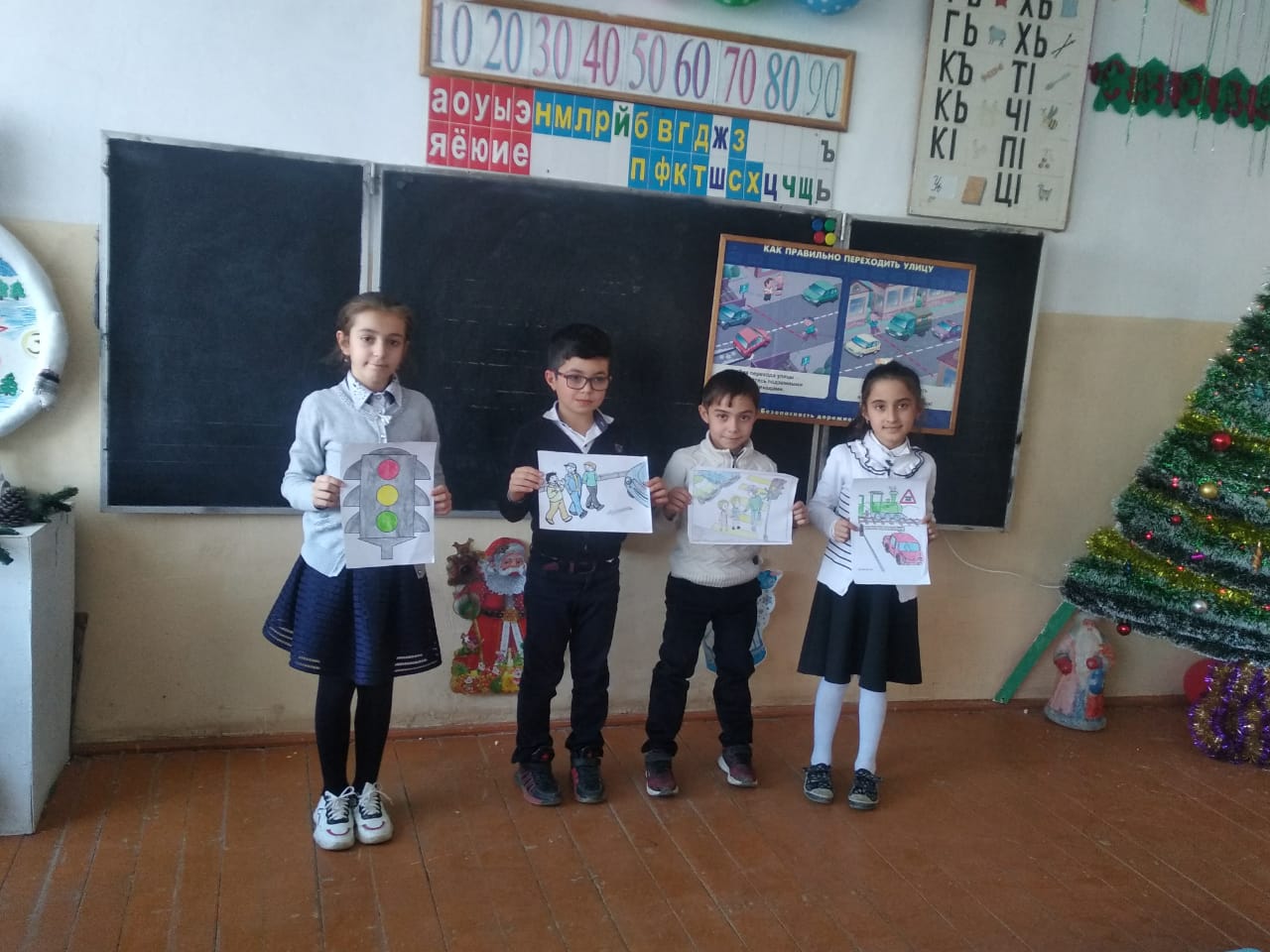 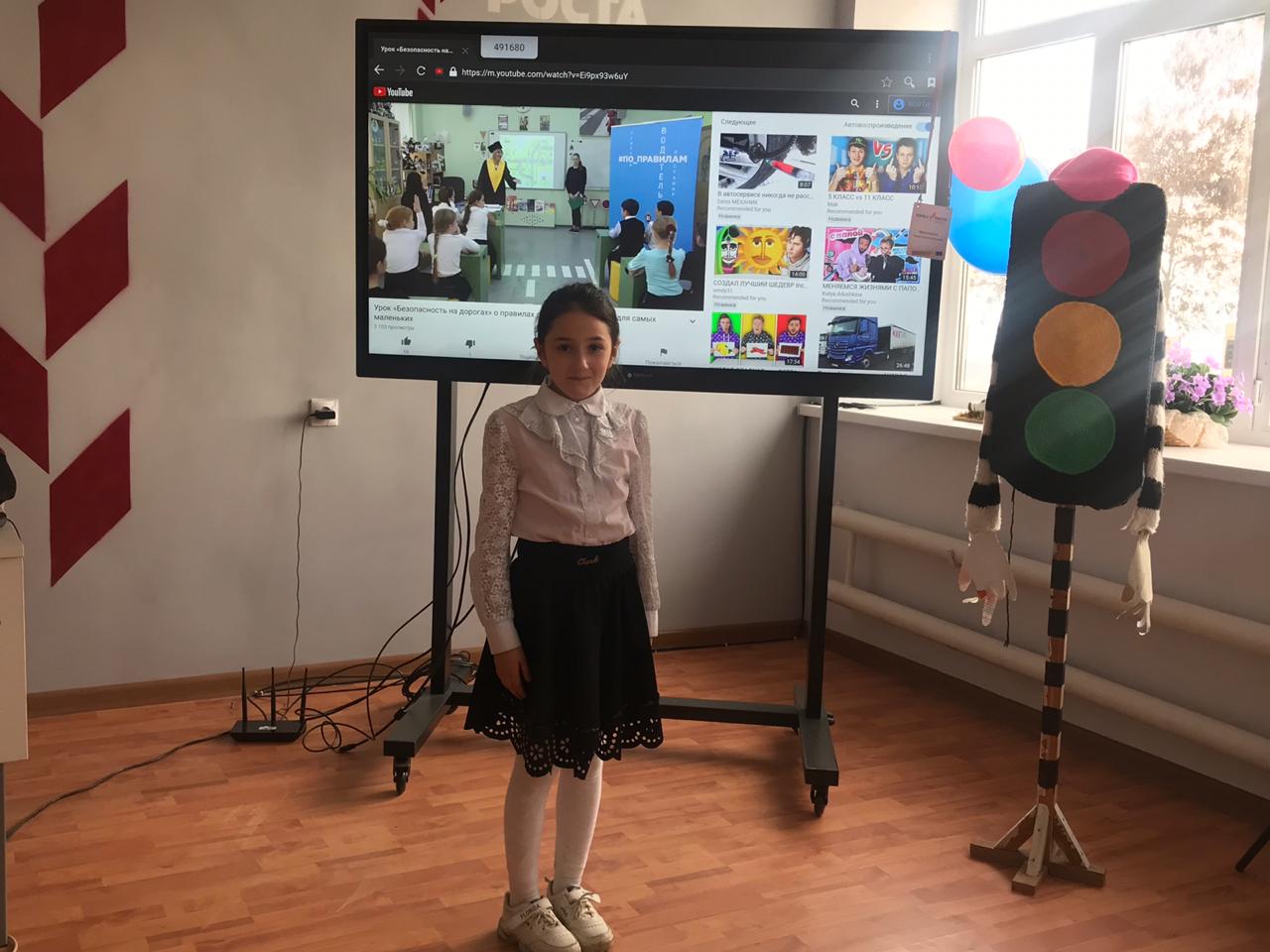 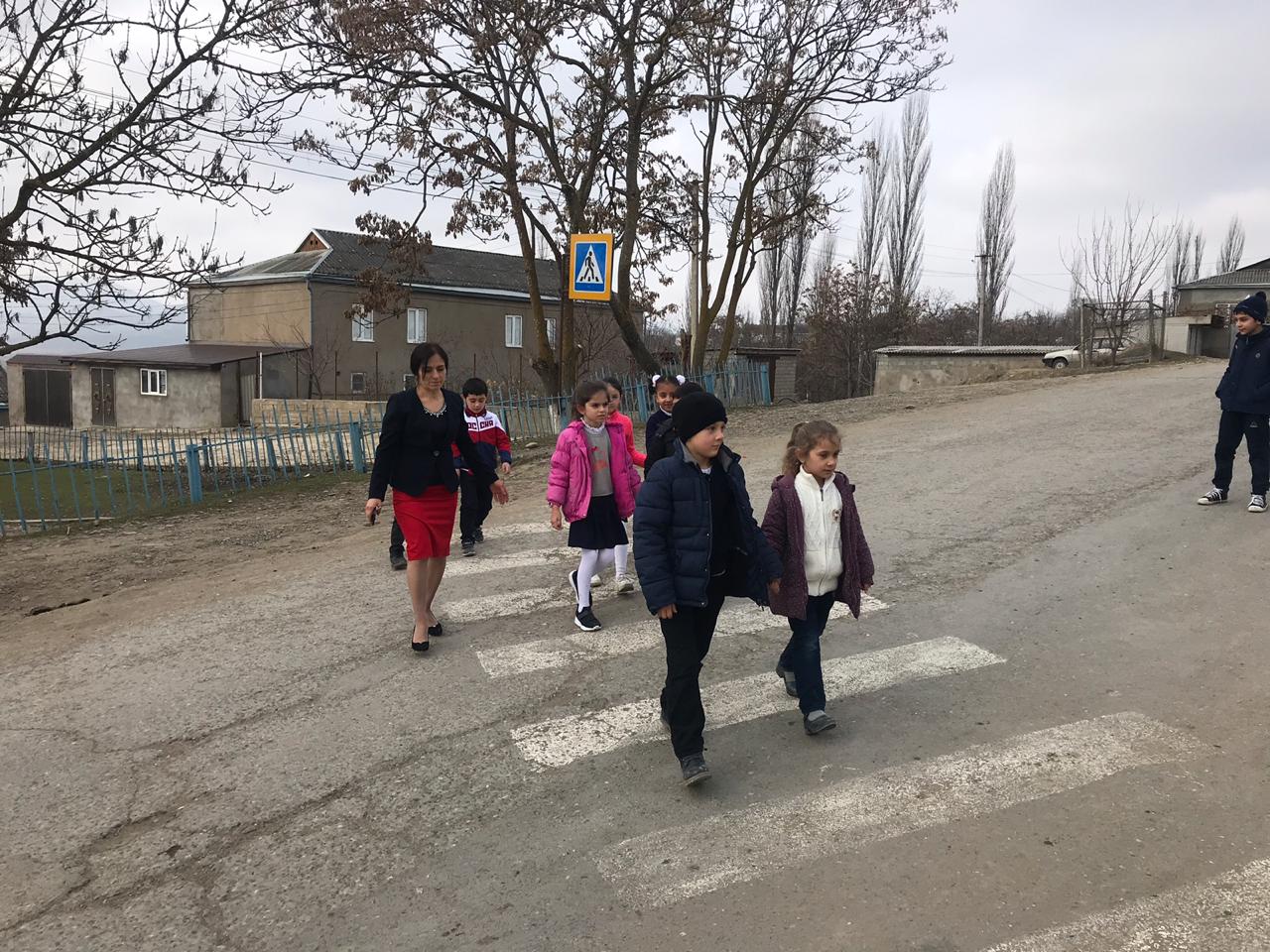 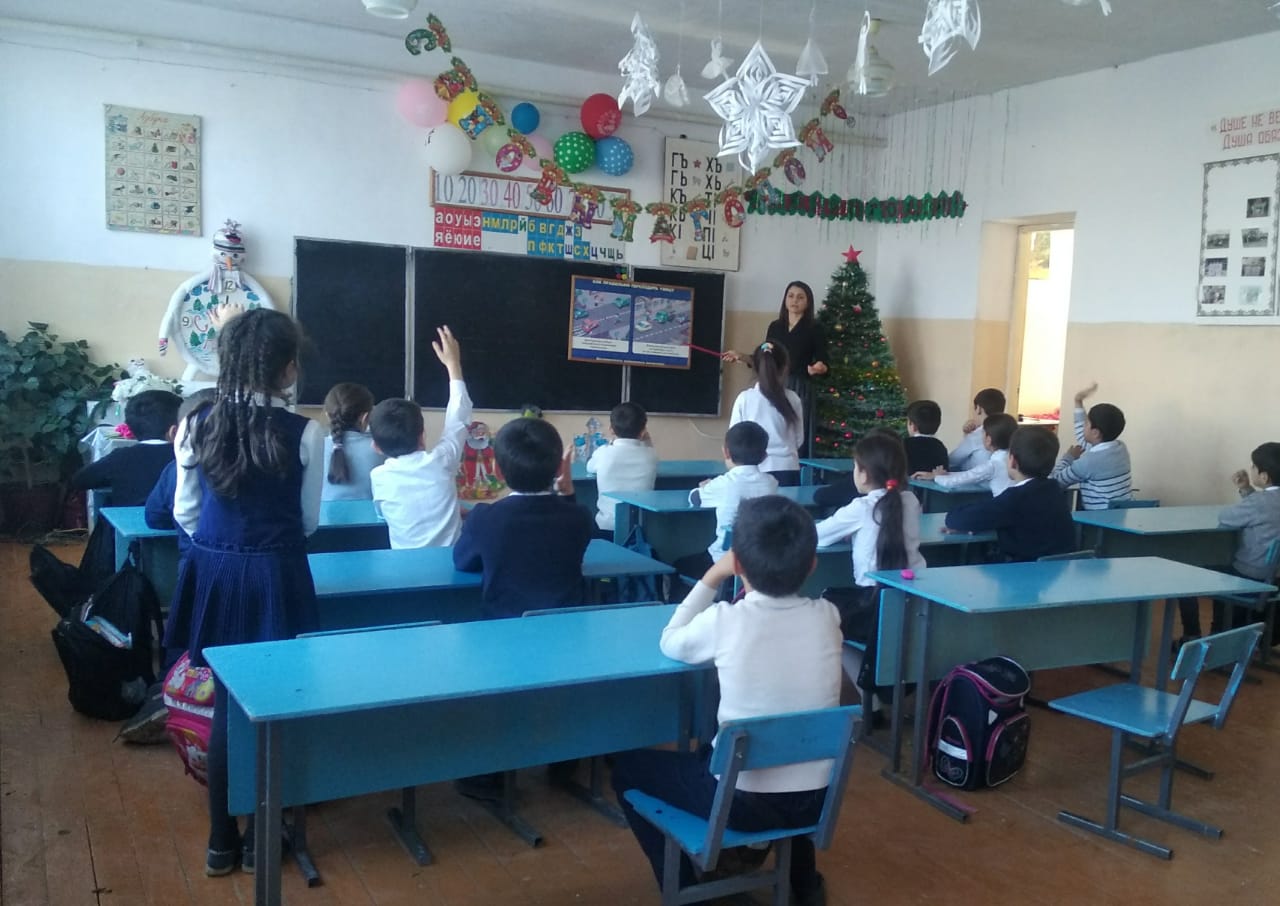 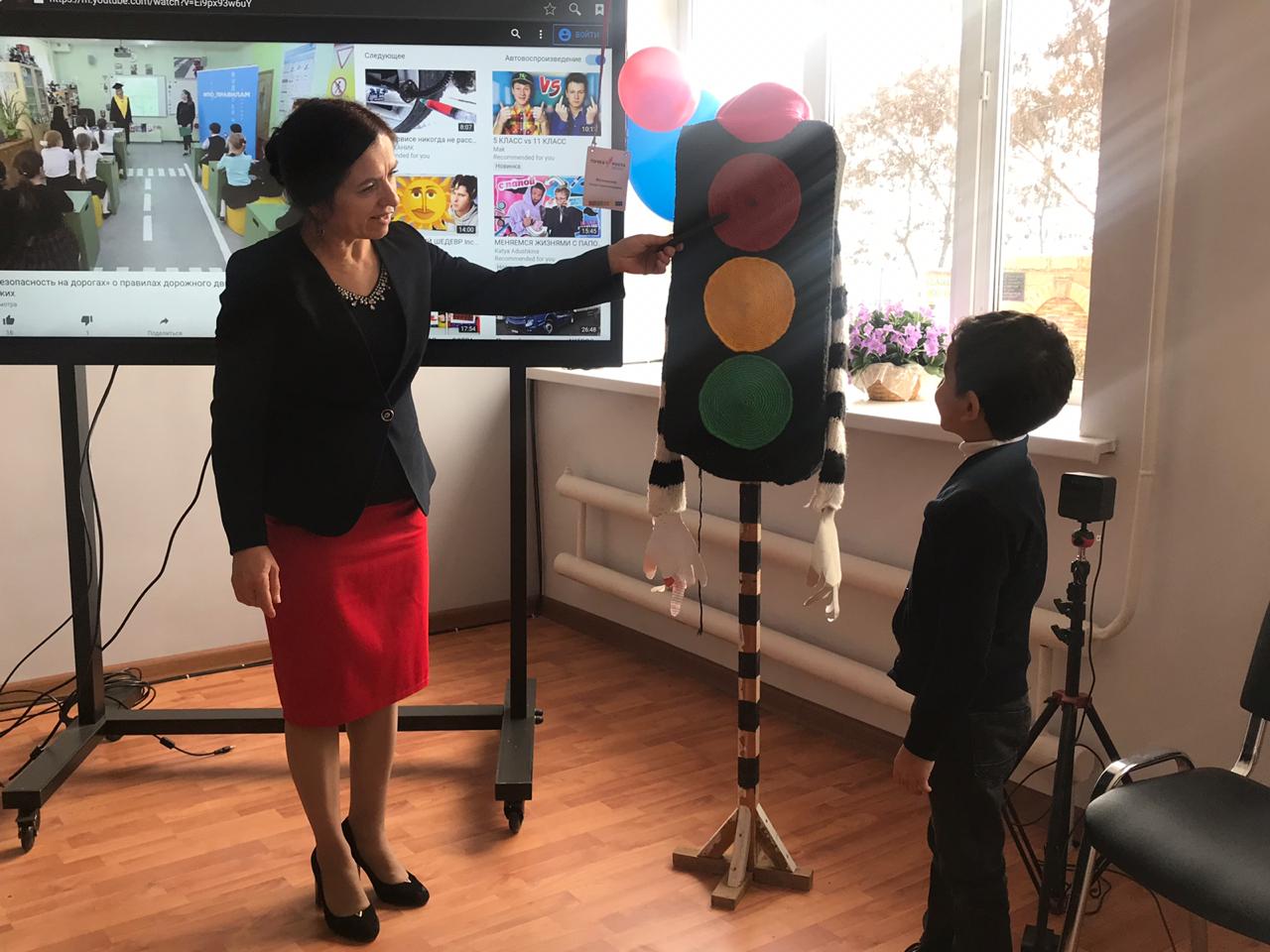 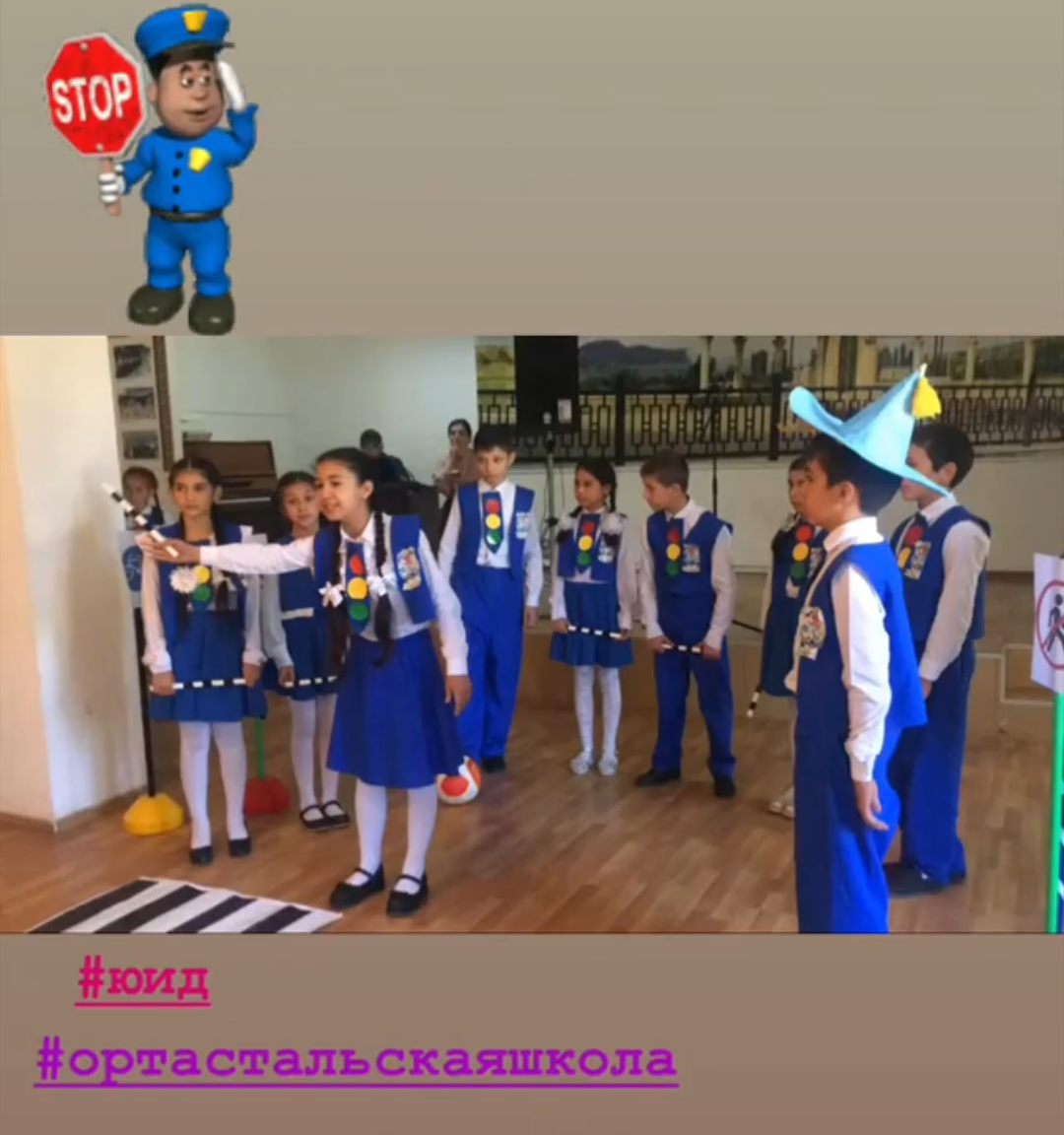 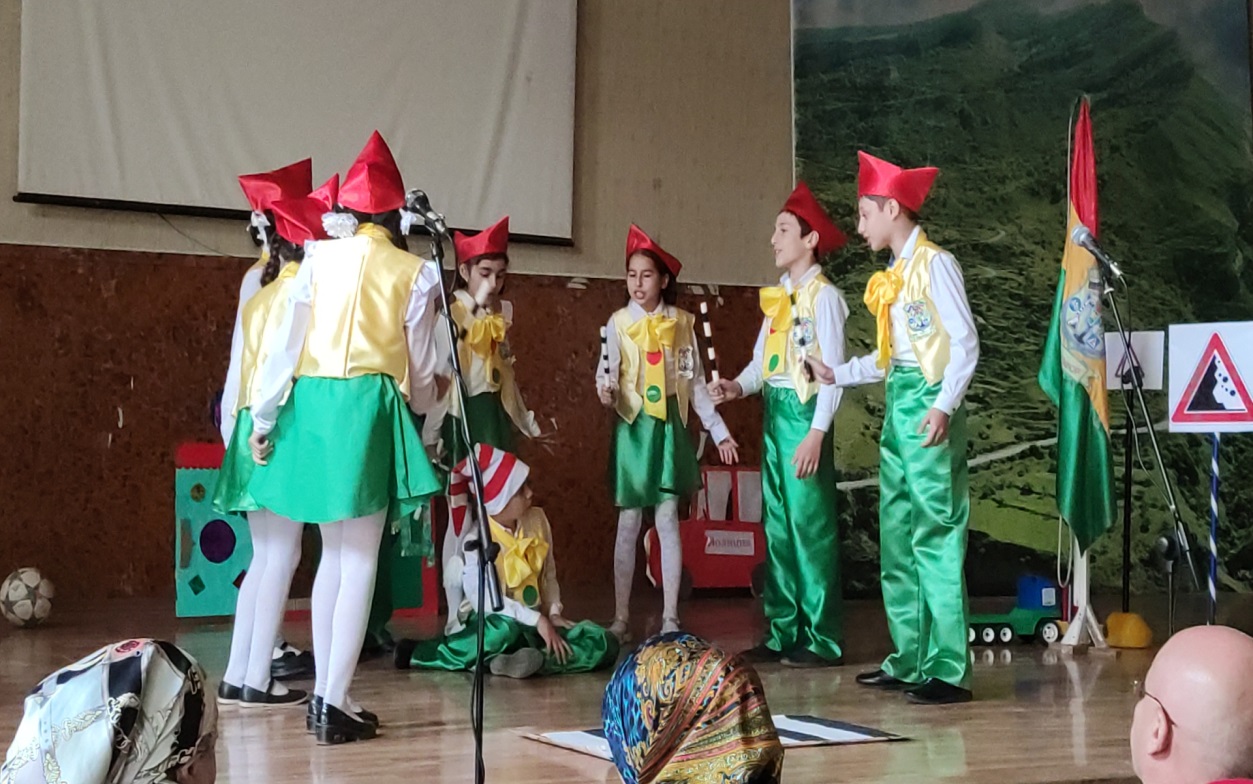 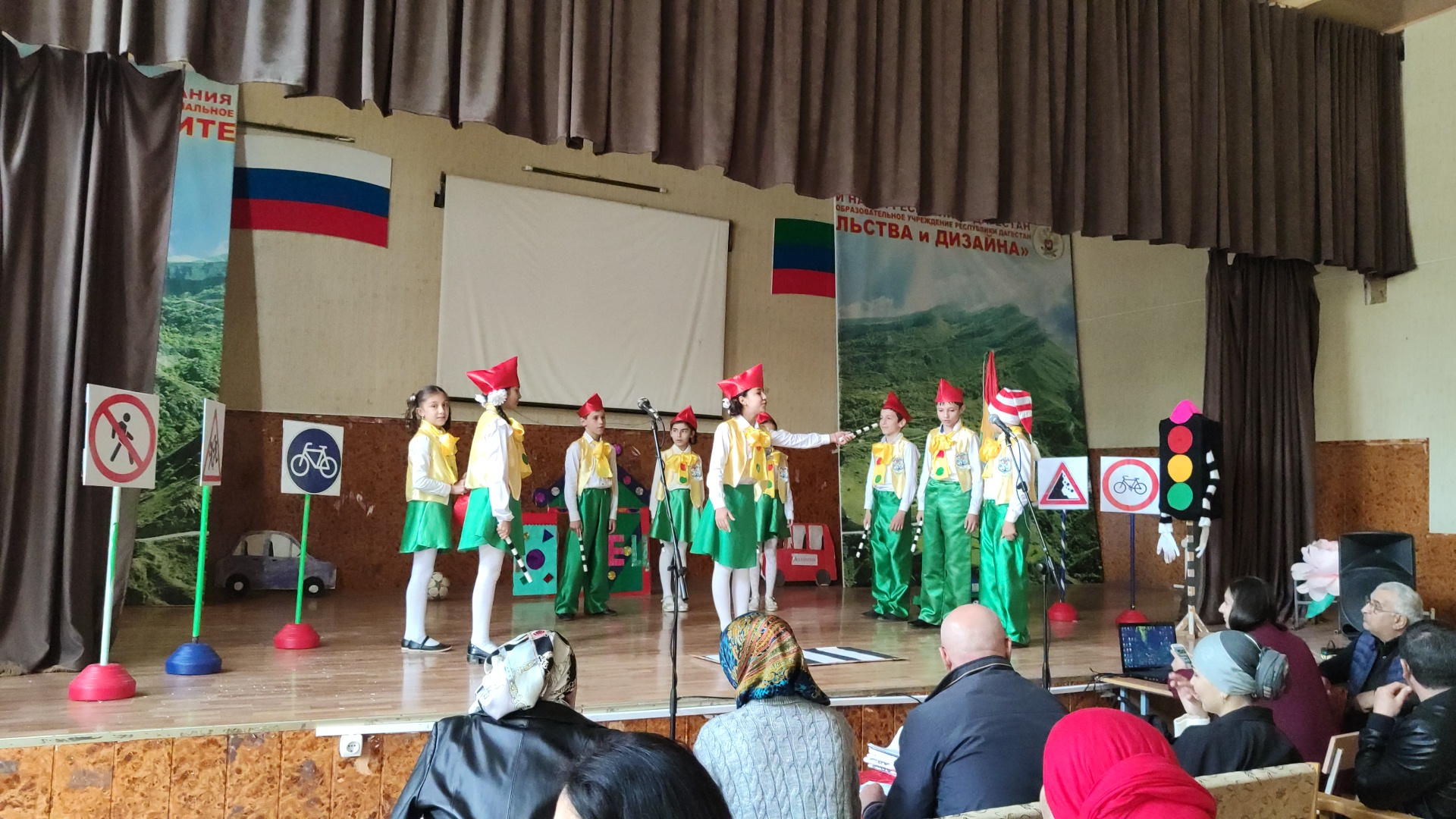 